Name: ___________________				M1: ___ M2: ___Metacognition Trimester 3: EnglishIn week 3 reflect on your progress and answer the questions below: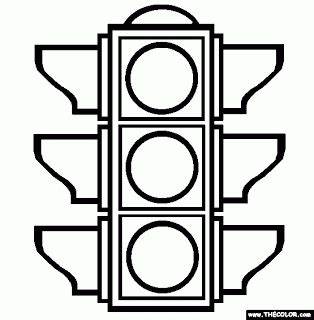 I was great at _______________________________________________.I still have to work on _________________________________________. I will do this by ____________________________________________________________________________________________ .In week 5 reflect on your progress and answer the questions below: Did you achieve your goals? Why/why not? Be honest when answering._____________________________________________________________________________________________________________________________________________Things to ImproveHow will you improve?Week 1-3Week 4-5Content and Understanding __________________________________________________________________Behaviour and Attitude towards working at home __________________________________________________________________Time Management __________________________________________________________________Check, Review __________________________________________________________________